Vegetable Soup  with  Cheesy CroutonsIngredients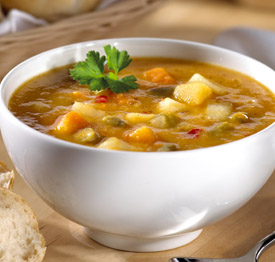 ¼ leek, sliced
⅛ tsp minced garlic
½ celery stalk
½ carrot
75g sweet potato
¼ zucchini 
100g crushed tinned tomatoes
100g red kidney beans, rinsed and drained
500ml vegetable stock
¼ tsp cumin
¼ tsp coriander
1Tblsp soup pastaBaguettes
grated tasty cheese and parmesanMethodSpray a large saucepan with oil.Add the leek and garlic and cook over a medium heat until it is soft.Add the rest of the ingredients and bring it to the boil.Then simmer until the vegetables are soft.Serve with cheesy croutons.To make cheesy croutons:Slice French bread or baguettes into 1cm slices.Sprinkle a mixture of tasty cheese and parmesan on each slice.Place on a baking paper lined oven tray.Bake at 180°C for 10-15 minutes  